NAME:__________________Wstaw THERE IS, THERE ARE, IS THERE, ARE THERE ______________ some strawberries in the basket. ______________ any milk in the fridge?______________ animals in Africa?______________ not any water in the bottle. The bottle is empty.______________ a sandwich with cheese on the plate.It is Sunday, ______________ not any students at school.______________ any butter in the fridge? ______________ some toys in Simon’s room.It is winter, ______________ not any green trees in my garden.______________ not any honey in the jar.Dopisz definiowane słowo.1. it is a place with a cooker and a fridge -		__ i __ ch __ __2. it is a place where a shower and a toilet are -	__ __ th __ __ __ m3. it is a place with a roof and walls where we can park our car - __ a __ a __ e4. it is a place where people work - 			__ ff __ __ e5. it is a place where people exercise -			__ y __Wykreśl słowo, które nie pasuje do pozostałych.cooker / shower / fridgechair / armchair / furniturerug / sofa / carpetbath / shower / dining tableposter / washing machine / dishwasher Spójrz na rysunek, następnie uzupełnij zdania przyimkami miejsca:  in, on, under, next to, in front of, behind, between. 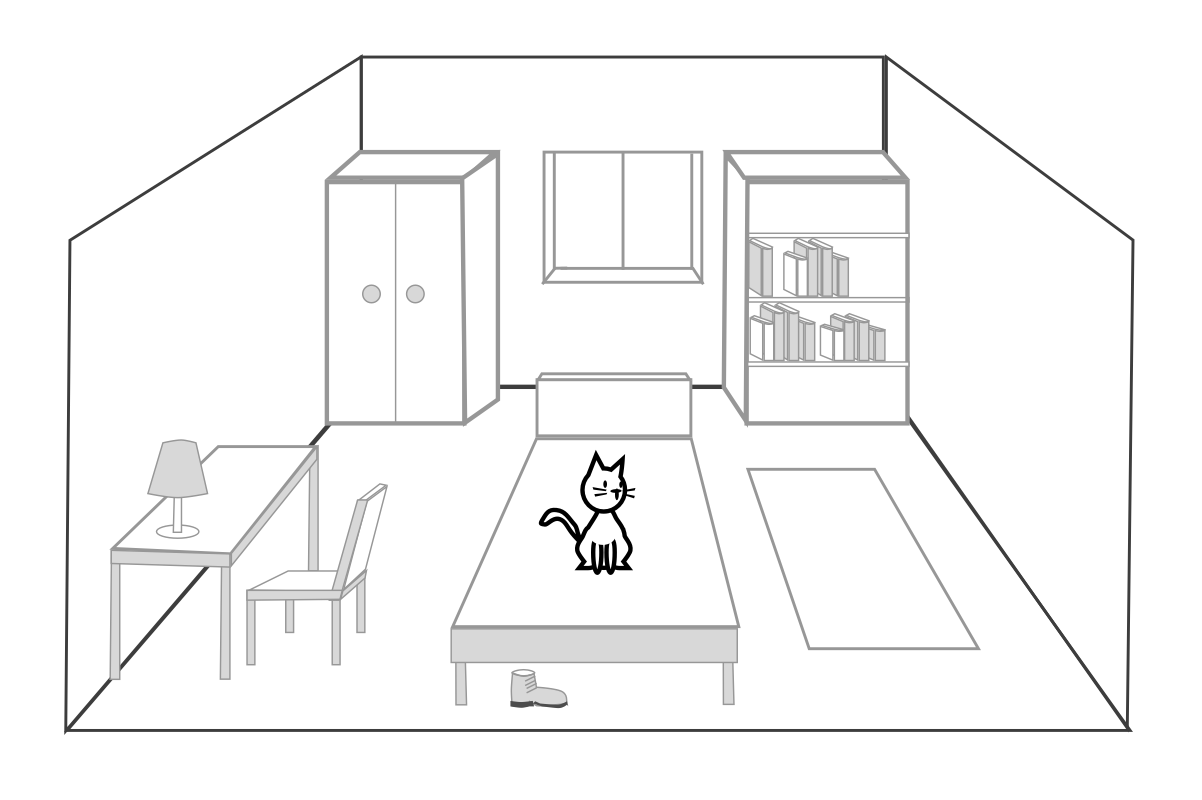 There are books on the bookcase. There is a chair ______ the desk.The shoe isn’t on the bed. It is  ______ the bed.There is a window ______ the wardrobe and the bookcase.The cat isn’t under the bed. The cat is  ______ the bed.The window isn’t in front of the bed. It is ______ the bed.E) Jesteś architektem wnętrz. Przygotowałeś/aś projekt kuchni. W pięciu zdaniach opisz przygotowany projekt.  W każdym zdaniu wykorzystaj podane wyrazy. Użyj wyrażenia: There is / There are.1 new kitchen 		This is a new kitchen.2 four chairs		_________________________3 big table 		_________________________4 fridge next to	_________________________5 cooker between 	_________________________6 two windows	_________________________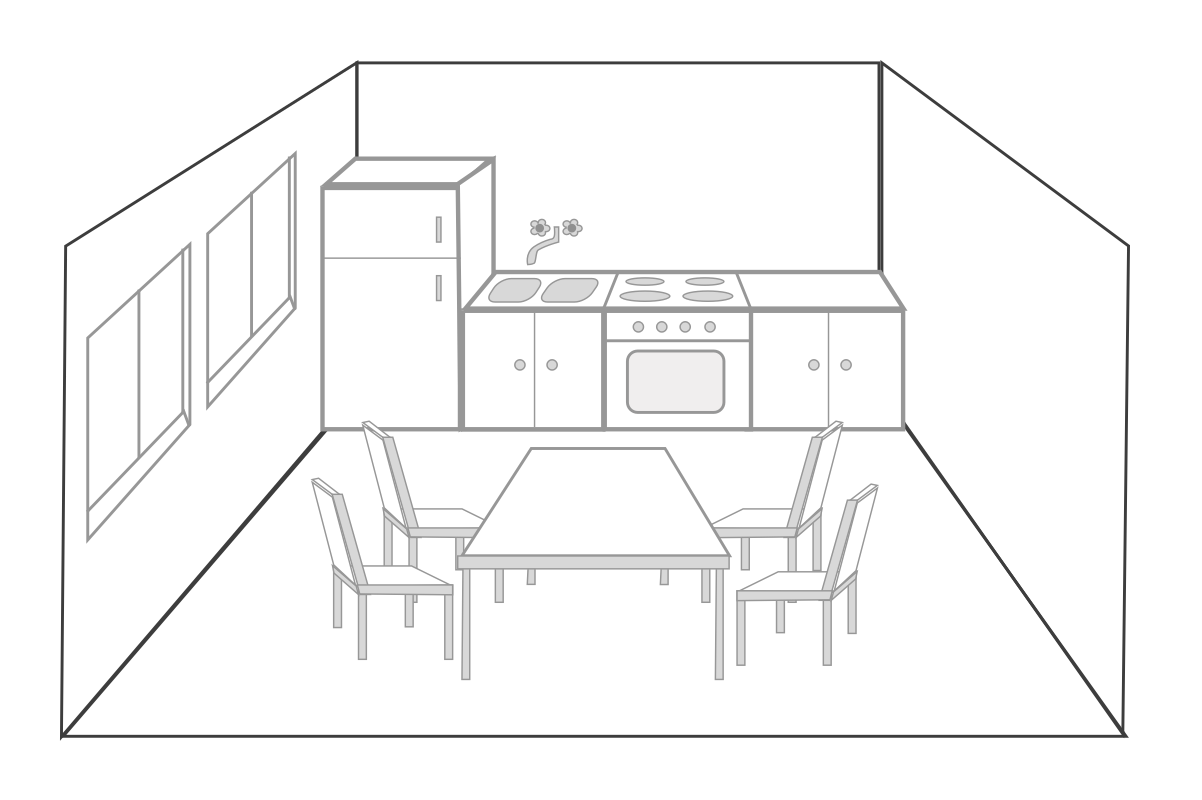 